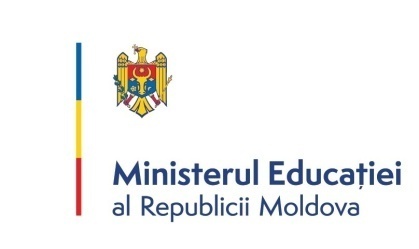 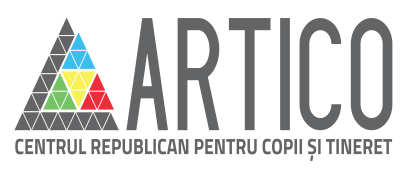 Raport privind organizarea celui de-al treilea atelier de lucru pentru membrii Consiliului Național al Elevilor de pe lîngă Ministerul Educației, anul de studii 2015 - 201617-19 martie 2016, mun. ChișinăuContextÎn scopul asigurării oportunităților pentru realizarea dreptului la opinie şi implicare a elevilor din învăţămîntul general în procesul de luare a deciziilor Ministerul Educaţiei, a aprobat, prin ordinul nr. 136 din 26 martie 2013, Regulamentul de constituire și funcționare a Consiliului Național al Elevilor din învățămîntul general.Cel de-al treilea atelier de lucru pentru membrii Consiliului Naţional al Elevilor din învățămîntul general, conform dispoziției Ministerului Educaţiei nr. 78 din  29 februarie 2016, s-a desfășurat în perioada 17-19 martie 2016, în incinta Centrului Republican pentru Copii și Tineret ”ARTICO”, mun. Chișinău (str. Ștefan cel Mare 169).La atelier au participat 30  de elevi.La atelier nu s-au prezentat:Berlinschi Sergiu, elev în L.T. Vasile Alecsandri  din mun. Chişinău;Cebotari Victor, elev în L.T. Mihai Eminescu din mun. Bălți;Juraveli Dmitrii, elev în L.T. Mihai Eminescu, satul Vălcineț, raionul Ocnița;Morcov Cristiana, elevă în  L.T. Vasile Alecsandri din orașul Ungheni, raionul Ungheni;Roșca Maxim, elev în L.T. Sireți din satul Sireți, raionul Strășeni;Sugoneaco Mariana, elevă în L.T. Vasile Pîrvan din satul Goteşti, raionul Cantemir;Vrabie Mihai, elev în L.T. Ion Creangă din orașul Ungheni, raionul UngheniII. Obiectivele atelierului de lucru nr. 3:Familiarizarea cu modele de practici bune din sistemul educațional;Dezvoltarea capacităților membrilor  CNE de implicare constructivă în procesul de dezbatere a proiectelor legislative din domeniul educației.III. Conţinutul atelierului s-a referit la următoarele aspecte/subiecte:Activitatea membrilor Consiliului Național al Elevilor din Republica Moldova;Discriminarea în instituțiile de învățămînt și combaterea acesteia;Organizarea activității consiliului (exemplul din România);Eficientizarea modalității de funcționare a CNE;Pedagogia Waldorf - educația centrată pe copil:  gândire, simţire şi voinţă;Schimbările introduse în Regulamentul de evaluare și notarea rezultatelor învățării.În calitate de invitați la atelierul nr. 3 au fost:Valentin Crudu, șef Direcţia învăţămînt preuniversitar, Ministerul Educației;Natalia Grîu, consultant superior Direcţia învăţămînt preuniversitar, Ministerul EducațieiAndrei Brighidin, membru al Consiliului pentru prevenirea si eliminarea discriminării și asigurarea egalității;Iosif Moldovanu, Centrul de Informare și Documentare privind Drepturile Copiilor;Liviu Dascăl, directorul Liceului Teoretic Waldorf;Rodica Josanu, șef Secţia juridică, Ministerul Educației;Horia Oniță, președinte Consiliul Național al Elevilor din România ;Alexandru Drăghici, vicepreședinte Consiliul Național al Elevilor din România.IV. Concluzii şi constatări:Ca urmare a schimbului de experiență cu CNE din România, cît și a evoluției Consiliului Național al Elevilor ca structură, membrii CNE simt necesitatea unor schimbări în modul de funcționare a acestuia;Membrii Consiliului necesită mai multă formare a competențelor de lider, vorbire în public, formularea concluziilor și recomandărilor;Participanții la atelier au specificat, în feedback-ul oferit, că metodele noi de consultare a opiniei elevilor folosite în sesiunile din acest atelier au fost productive și au oferit posibilitatea de implicare activă a fiecărui consilier;Membrii CNE România au recomandat aderarea Consiliului din Republica Moldova la OBESSU, fapt care va deveni posibil odată cu crearea unui bord;Obiectivele atelierului, în mare parte, au fost realizate cu succes, însă unele din subiectele abordate mai necesită clarificări: strategiile de lucru cu actele normative și implicarea eficientă în mecanismele de luare a deciziilor. V. Recomandări:Consolidarea relațiilor de parteneriat cu membrii CNE România și asigurarea cooperării pe durata viitoarelor mandate;Includerea a mai multor sesiuni de formare în cadrul primului atelier de lucru pentru membrii CNE;Introducerea unor modificări în Regulamentul CNE, întru asigurarea unui feedback calitativ și constructiv  Ministerului Educației din partea elevilor.VI. Feedback din partea membrilor CNE (în baza prelucrării anchetelor): În acest grup mă simt:Comod, vesel, interesant, informativ;Bine, confortabil;Leger;Responsabil;Liber, capabilă să fac lucruri mărețe;Ca într-o familie, persistă respectul reciproc;Nu în largul meu, incomod;Entuziasmat, super;Responsabil pentru elevii care-i reprezint;Ca la mine acasă, este un grup foarte prietenos;Susținut;Mai important ca în viața de zi cu zi;Confortabil între persoanele cu care sunt pe același val;Un om care crește, care-și formează niște abilități pe care nu le aveam de la început;Foarte bine, am legat relații strînse cu colegii;Liber și acceptat;Sigur că voi fi ascultat;Incomod, deoarece majoritatea membrilor sunt mai pasivi;Capabilă să fac ceva spre binele elevilor, dar simt lipsa de formare.Cea mai utilă sesiune a fost:Sesiunea cu dl. Brighidin, pentru că:m-am familiarizat cu noțiunea de discriminare și nuanțele ei.Schimbul de experiență cu membrii CNE România, pentru că:informația a fost utilă și interesantă, am învățat cum să creăm un bord CNE;avem ce învăța de la colegi, sfaturile pe care le-au dat sunt foarte utile;a fost interesant și informativ;am învățat lucruri noi.Formularea propunerilor și recomandărilor privitor la Regulamentul de funcționare a CNE, pentru că:a fost  productiv; pentru că ne-am simțit ca niște persoane care, prin votul lor, pot schimba ceva;toți membrii CNE au avut posibilitatea de a-și exprima opinia, dar cel mai important a fost schimbarea de atmosferă și formatul sesiunii – astfel am realizat cu adevărat importanța CNE și că a fost creat pentru a ajuta elevii republicii;am lucrat toți împreună și avem rezultate;am lucrat cel mai mult, membrii au fost activi și am încercat o metodă nouă și am luat decizii importante;am pus și noi suflet în dezvoltarea CNE;am simțit importanța opiniei și votului nostru;am  folosit o metodă nouă și eficientă;am fost implicați direct în procesul decizional;s-a aplicat practica democratică;am înțeles mai bine modul de funcționare a acestui organ;am realizat ceva, am simțit responsabilitatea a unui membru CNE, am înțeles cît de importantă este structura CNE;am avut șansa de a schimba ceva pentru a avea activitatea mai productivă;s-a simțit că ne-am unit forțele pentru obiective comune;am lucrat intensiv și operativ.Sesiunea cu dl. Iosif Moldovanu, pentru că:am auzit o altă opinie referitor la modul de funcționare a Consiliului;a fost util;a prezentat o altă viziune asupra CNE și a reușit să îmi schimbe opinia asupra unor lucruri.Vizita la L.T. Waldorf, pentru că:am văzut o școală altfel.Dezbaterile asupra Regulamentului privind evaluarea și notarea rezultatelor învăţării, promovarea și absolvirea în învăţămîntul primar şi secundar, pentru că:a fost interesant și am putut propune îmbunătățiri;am simțit că s-a decis ceva important. În cadrul sesiunii s-a simțit interesul și implicarea colegilor.Vizita în centrul capitalei, pentru că:m-am informat despre unele monumente istorice din Chișinău.Cel mai frustrant moment din cadrul atelierului pentru mine a fost:Prea puțin timp de gîndire și luarea deciziilor în timpul lucrului asupra Regulamentului;Dezbaterile despre CNE, expertul nu a acordat atenție propunerilor noastre;Lipsa dialogului constructiv în unele momente;Faptul că persoanele din mediul rural deși se simt dezavantajate, nu vorbesc despre problemele specifice școlilor lor;Lipsa susținerii  unor inițiative. Revenind acasă voi:povesti despre activitatea CNE în diferite școli;contribui la formarea unui CRE;promova CNE în cadrul diferitor structuri;organiza o masă rotundă pentru a informa colegii despre ce s-a vorbit la atelier;promova implicarea în CNE;efectua monitorizarea pentru raport într-un mod cît mai reprezentativ;consulta opinia tuturor elevilor din raion în legătură cu tema pentru acasă;scrie un articol despre activitatea noastră;încerca să aplic tehnica cu votarea în CȘE;povesti colegilor despre munca efectuată;aplica teoria în practică;promova CNE în raion;împărtăși experiențele acumulată.În sesiunea următoare aş dori să abordăm așa subiecte ca:Curriculum școlar și planul cadru de învățămînt;Educația non-formală și aplicarea ei în Republica Moldova;Orele obligatorii și numărul lor;Experiența altor instituții de învățămînt;Implicarea copiilor cu dezabilități, rase și etnii diferite în procesul educațional și în activitatea consiliilor;Evaluarea cadrelor didactice;Formarea oratorică a elevilor;Abandonul școlar;Transparența bugetului;Violența și corupția în școli;Modul în care își va continua activitatea Consiliul;Necesitatea calificativelor la Educația fizică;Proiectul Școala Mea;Testele de evaluare națională.Anexa 1Anexa 2Anexa 3Din ședință cu dl Valentin Crudu putem concluziona că:Orarul lecțiilor și durata pauzelor este la discreția administrației, însă Ministerul are propunerea ca o pauză pentru copiii din cadrul primar să fie de 20 minute obligatoriu, pentru a lua masa după a 3 lecție. Elevii ar trebui să consulte Planul Cadru pentru a cunoaște prevederile și să se asigure cu nu au 2 sau mai multe obiecte complicate la rînd;Metodele de lucru a profesorilor rămîn să fie stabilite de aceștia, importante sunt rezultatele la evaluări. Astfel, a fost creat Inspectoratul Național Profesoral care va evalua eficiența sistemului de predare a profesorilor. Contigentul elevilor din 2004 pînă în 2014 a scăzut cu 47%. Avem profesori care citesc cîte 2 sau mai multe obiecte și un flux de cadre, toate astea influențează calitatea;Numărul de elevi în clase este stabilit de școală, din cauza autogestiunii. 25000 lei/om pentru clasă. Clasa e rentabilă cînd are 22 de elevi minim;Abandonul școlar este o problemă gravă. Are o parte din vină și ME, dar abandonul școlar e mai mult la sate, unde copii sunt implicați în muncă, profesorii care nu îi caută să vadă de ce lipsesc, colectivul de copii care tolerează totul. Suntem pe locul 90 în lume la nivelul cititului și scrisului. 326000 copii în 1341 de instituții (20.000 - 22.000 neșcolarizați). UNICEF spune că cifra este de 12.000 -21.000 de copii care au abandonat școala;Ministerul Educației își propune să optimizeze numărul de licee. Vom evalua calitatea cadrului didactic. Revizuirea curriculară; Este planificată scăderea numărului de ore obligatorii, restul vor trece la opțional;Se propune dezvoltarea laturii de orientare profesională;Sunt numeroase parteneriate cu alte țări în domeniul educației, fapt care oferă posibilități elevilor din Republica Moldova să continue studiile în străinătate. Au absolvit - 18.000 de elevi, și au plecat în 2015 – 3000 din ei. Ședința cu Andrei Brighidin s-a axat pe următoarele subiecte:Ce este discriminare;Diferență dintre ură și discriminare, nedreptate și discriminare;Criteriile protejate: rasă, culoare, etnie, sex, gender, naționalitate, religie.Forme de discriminare: directă, indirectă, hărțuire, indignare la discriminare, victimizarea, discriminare prin asociere, segregarea rasială;Instituțiile care luptă cu discriminarea;Sancțiunile pentru act de discriminare prevăzute de legislație;Mecanismul de apărare a persoanei care depune plîngere;Cum procedăm în cazul discriminării în școală;Cazuri reale de discriminare și soluționarea lor;Discriminare pozitivă;Excepțiile acceptate.Prezentarea rapoartelor de activitate a membrilor CNESchimbul de experiență cu membrii Consiliului Național al Elevilor din România: Horia Oniță și Alexandru Drăghici au accentuat următoarele:Cauzele formării Consiliului Elevilor în România - reprezentanții vocii elevilor;CNE România este bazat pe 4 principii europene de reprezentare;Procesul electoral al alegerii candidaților Consiliului și reprezentantul principal;Structura Consiliului Elevilor și funcțiile fiecărui reprezentant;Opinia personală a președintelui nu reprezintă opinia tuturor elevilor, deciziile și afirmațiile trebuiesc discutate cu toți elevii;Problemele frecvente ale elevilor aduse în atenția opiniei publice (creșterea abandonului școlar, impunerea taxelor de școlarizare);Responsabilitatea unui membru al Consiliului pe care și-o asumă; Dinamică schimbării problemelor;Posibilitatea și necesitatea schimbării sistemului de învățămînt;Importanța existenței la nivel de oraș, raion, municipiu, republică a consiliilor ( pe toate nivelele);Experiențe, practice de succes, colaborarea cu alte organe de stat (realizarea modificărilor în legislație);Numărul și subiectele adunărilor generale pe an;Comisia de evaluare didactică, despre colaborarea cu OG și ONG și parteneriate;Mecanismul de aplicare al legilor și monitorizarea aplicării acestora;Metoda chestionarelor ca informare și dovadă a implicării tuturor elevilor la nivel național;Sindicatele - scopul și eficiența acestora în România și Republica Moldova;Mandatul durează 2 ani, însă e o muncă enormă.Discuțiile cu Iosif Moldovanu s-au axat pe următoarele subiecte:Adunările ordinare, extraordinare ale CNE;Consiliile elevilor la nivel școlar și raional;Propunerea strategiilor de lucru al CNE;Birou executiv cu un director , 5 vicepreședinți și un secretar;Scopul CNE;Mandatul de 2 ani - discriminarea altor copii sau necesitate pentru asigurarea continuității;Limita de vîrstă pentru poziția de membru CNE: încălcarea drepturilor sau cerință motivată;Numărul membrilor;Reprezentativitate în contextul claselor sau a unităților teritoriale.Din discuțiile cu dna Josanu putem concluziona următoarele:La fel în cadrul atelierului cu dna Josanu au fost discutate așa subiecte ca:Cum se calculează nota semestrială;Necesitatea agendei versus platforma online;Cum procedează elevii cînd nu sunt respectate prevederile regulamentului;Tipurile lucrărilor de evaluare;Evaluarea profesorilor/directorilor;Educație fizică și notarea la acest subiect;Tezele și evaluările sumative;Organizarea olimpiadelor, fraudele depistate;Fraudele la BAC;Cazuri excepționale în cadrul BAC;Obligativitatea educației: pînă la 18 ani învățămîntul este obligatoriu, fie la liceu, fie la colegiu, elevul nu poate fi exmatriculat.Tema pentru acasă:Calitatea testelor si baremelor de notare a testelor de evaluare naționalaIndicatorii de monitorizate:conținutcorectitudinea formulării itemilorrelevanța surselorclaritatea itemuluiclaritatea baremuluiconcordanța item, barem, conținutflexibilitate respectarea de către evaluatori a baremelor, regulamentelormaculator - sursa de aprecieretimparanjare in paginaConsultarea opiniei elevilor cu privire la Regulamentul privind evaluarea și notarea rezultatelor învăţării, promovarea și absolvirea în învăţămîntul primar şi secundar;Nr.Nume, prenumeLocalitateRaionInstituţieBerlinschi Sergiuor. ChişinăuChişinăuL. T. „Vasile Alecsandri”Bogdanov Victors. OracLeovaGimnaziul OracBurdila Marias. JevreniCriuleniGimnaziul „Mihai Eminescu”Caisîn Marinas. UstiaDubăsariGimnaziul UstiaCalistru Emils. CiuciuleaGlodeniGimnaziul CiuciuleaCebotari Victoror. BălţiBălţiL.T. „Mihai Eminescu”Cicati Carolinaor. ChişinăuChişinăuL.A.Ş.M.Cojoc Dans. CorlăteniRîşcaniL.T. „Dumbrăveanu”Deribaltova Elizavetaor. TaracliaTaracliaL.T. „Ivan Vazov”Donu Alexandrus. ChetrosuDrochiaL.T. „V. Coţofana”Dragoi Victors. BorceagCahulGimnaziul „Ion Creangă”Fitchevici Dorins. CarabetovcaBasarabeascaL.T. „Ştefan cel Mare”Harcenco Marias. ZolotievcaAnenii NoiGimnaziul ZolotievcaIzvoreanu Valeria or. ChişinăuChişinăuL.T. „Miguel de Cervantes Saavedra”Jornea-Zaharia Mariaor. CălăraşiCălăraşiGimnaziul „Ion Creangă”Juraveli Dumitrus. VălcineţOcniţaL.T. „Mihai Eminescu”Maxian Veronicas. PepeniSîngereiL.T. „Alexandru Agapie”Moraru Alexandruor. EdineţEdineţL.T. „Mihai Eminescu”Morcan Danielor. RezinaRezinaL.T. „ Ştefan cel Mare”Morcov Cristiana or. UngheniUngheniL.T. „Vasile Alecsandri”Muntean Danaor. FăleştiFăleştiL.T. „Mihai Eminescu”Nicula Irinaor. StrăşeniStrăşeniL.T. „Ion Vatamanu”Popescu Cătălinaor. ChişinăuChişinăuL.T. „Mircea Eliade”Prisăcaru Ruxandaor. RîşcaniRîşcaniGimnaziul „Gh. Rîşcanu”Răileanu Cornelius. BoghiceniHînceştiGimnaziul BoghiceniRoşca Maxims. SireţiStrăşeniL.T. SireţiRotaru Aurelias. PeresecinaOrheiL.T. „Alexandru Donici”Scîntean Vasiles. MateuţiRezinaL.T. „Alexandru cel Bun”Solomca Gabrielaor. CriuleniDonduşeniL.T. „Alexei Mateevici”Stici Marinaor. IaloveniIaloveniL.T. „Mihail Bârcă”Sugoneaco Marianas. GoteştiCantemirL.T. „Vasile Pârvan”Tataru Eduardor. ChişinăuChişinăuL.T. „Orizont” (Durleşti)Tocan Ilincas. GhindeştiFloreştiL.T. „Mihai Eminescu”Trifan Nicoletaor. CălăraşiCălăraşiL.T. „Mihail Sadoveanu”Tudorean Dorinaor. Ştefan VodăŞtefan VodăL.T.  Ştefan VodăVrabie Mihaior. UngheniUngheniL.T. „Ion Creangă”Zaicenco Elenaor. ChişinăuChişinăuL.T. Academia copiilorOra/sesiune17 martie 2016, joiOra/sesiune18 martie 2016, vineriOra/sesiune19 martie 2016, sîmbătă8.00-10.00Sosirea participanţilor. Înregistrarea. Cazarea.08.30-09.00Micul dejun08.30-09.00Micul dejun10:00-10:30Bun venit. Reguli de comportament. Introducere în subiectul agendei09.00-10.30Strategii de lucru asupra actelor normative.09.00-09.30Reflecții după a doua zi de atelier.10:00-10:30Bun venit. Reguli de comportament. Introducere în subiectul agendei09.00-10.30Strategii de lucru asupra actelor normative.09.30-11.00Dezbateri asupra Regulamentului privind evaluarea și notarea rezultatelor învăţării, promovarea și absolvirea în învăţămîntul primar şi secundar.10.30-11.30Cuvînt de salut din partea Ministrului Educației, Corina Fusu.10.30-11.00Pauză11.00-11.30Pauză11.30-13.00Prezentarea rapoartelor de activitate a membrilor CNE.11.00-13.00Formularea propunerilor și recomandărilor privitor funcționarea Consiliului Național al Elevilor.11.30-13.00Stabilirea temei pentru acasă și a indicatorilor.13.00-14.00Prînz13.00-14.00Prînz13.00-14.00Prînz14:00-15:30Dreptul de a fi protejat împotriva discriminării.14.00-15.00Dezbateri asupra modului de constituire și funcționare  a Consiliului Național al Elevilor.14.00-15.00Feedback din partea membrilor CNE.15.30-16.00Pauză14.00-15.00Dezbateri asupra modului de constituire și funcționare  a Consiliului Național al Elevilor.14.00-15.00Feedback din partea membrilor CNE.16.00-17.30Schimb de experiență și practici bune cu membrii Consiliului Național al Elevilor din România: Horia Oniță, președinte și Alexandru Draghici, vicepreședinte.15.00-17.00Prezentarea practicilor bune din sistemul educațional. Vizita  la L.T. Waldorf.Plecarea acasă17.30-18.00Cina17.30-18.00CinaPlecarea acasăVizionarea filmuluiChișinăul de seară (excursie în centrul capitalei)Plecarea acasăMembru CNEActivitățile efectuate în calitate de membru CNEVasile Scînteian, L.T. Alexandru cel Bun,  r. RezinaAm relatat despre mecanismele democratice și de la egal la egal care le promovează membrii CNE;Am făcut apel direcției raionale de învățămînt pentru a consolida un CRE al elevilor, însă nici un rezultat încă nu a fost obținut;Am participat cu colegii din CȘE în cadrul săptămînii tineretului, am organizat planul activităților din cadrul săptămînii.Calistru Emil, Gimn. Ciuciulea, r. GlodeniConstituirea consiliului raional al tinerilor;Am reușit în urma schimbului de experiență cu expert-grup, aderarea pe viitor la proiectul: ,,Școala Mea”;Elaborarea unui regulament personalizat pentru CȘE;Colaborarea cu o școală din mediul rural românesc;Prezentarea elevilor, în cadrul rețelelor de socializare.Rotaru Aurelia, L.T. Alexandru Donic  r. OrheiAm participat la deschiderea de aplicații pentru tineri: ,, Android”;Am participat la adunarea membrilor Consiliului Raional al Tineretului din Orhei;Am promovat CNE, fiind prezentă la majoritatea activităților școlare.Cojoc Dan, L.T. Victor Dumbrăveanu, r. RîșcaniAm contribuit la formarea CRE;Am participat la schimbul de experiență CNE România;Am participat la forumul tinerilor;Am promovat transparența în educație.Tudorean Dorina, L.T. Ștefan Vodă r. Ștefan-VodăAm participa la AG CNE România;Am promovat CNE prin intermediul paginii de facebook, ziar școlar/raional/național;Am contribuit la organizarea diverselor activități la nivel de școală/raion;Am participat la toate adunările CRE, implicîndu-mă în rezolvarea problemelor și inițierea unor activități.Dorin Fitchevic - L.T. Ștefan cel Mare, r. BasarabeascaAm negociat cu direcția liceului crearea consiliului propriu-zis;Am reușit să obțin introducerea pauzei lungi (20 minute);Am organizat un șir de activități interactiv-informative, astfel reușind să cunosc doleanțele elevilor și să împart cu ei experiența mea de membru al CNE;Sub egida consiliului școlar în L.T. Ștefan cel Mare s-au desfășurat : ,,Tinerii pentru un mod de viață sănătos”, ,,Hallowen”, ,,Tinere talente”, ,,Întîlnirea cu absolvenții”.Muntean Dana, L.T. Mihai Eminescu, r. FăleștiConstituirea unui nou CE în liceu pe un mandat de 2 ani;Organizarea diverselor activități de agrement pentru colegi și cadrele didactice;Stabilirea unor relații între: CE - coordonator, director, profesori, elevi; În incinta primăriei (16 octombrie) s-a organizat ,,Ziua ușilor deschise” la care a participat CE a liceului nostru și al altor licee;Prezentarea CNE la ședința Consiliului Consultativ Raional;Organizarea grupului de inițiativă format din tinerii localității. Cicati Carolina - Liceul Aademiei de Științe a Moldovei, mun. ChișinăuLucru în calitate de membrul Comisiei de elaborarea a amendamentelor pentru Regulamentul interior al CNE; Participarea la semnarea Acordului de parteneriat, de colaborare între CNE Md și CNE România;Negocierea între CNE Md și AO ,,Principii sănătoase”;Elaborarea amendamentelor pentru regulamentul interior al Liceului AȘM; elaborarea regulamentului cu privire la activarea Consiliului Elevilor din Liceul AȘM;Sondaj de opinie cu privire la planul Cadru Alternativ/Individualizat.Răileanu Corneliu, Gimnaziul Boghiceni, r. HînceştiElevii (cel puțin din clasa mea) și-au schimbat opinia cu privire la modul de expunere a unei idei personale;Profesorii au devenit mai indulgenți atunci cînd este  vorba de un elev care își exprimă direct  o nemulțumire;Datorită CNE elevii au devenit mai informați cu privire la activitatea Ministerului și ceea ce este împuternicit el să facă.Donu Alexandru, L.T. V. Coţofana,r. DrochiaAm mobilizat CȘE și am reușit să-i motivez să lucreze mai eficient, deoarece, vocea lor va fi auzită prin intermediul meu;Am reușit să adun o echipă din reprezentanții instituției din raion creînd CRT, care s-a bucurat de succes;Am reușit să creez transparență, informînd elevii despre tot ce se petrece în cadrul atelierelor și în cadrul instituției.Harcenco Maria, Gimn. Zolotievca,r.  Anenii NoiAm aflat despre consiliul de administrare, am intrat în el, am propus cîteva idei. (dar nu s-a primit)Am vorbit cu copiii și am aflat opinia lor despre orele opționale;Am intrat în Consiliul Raional al Elevilor.Popescu Cătălina, L.T. Mircea Eliade,Mun. ChișinăuPromovarea CNE în rîndul tinerilor;Campania #Experiencechallenge;Campania ,,Cunoaște-ți reprezentantul”;Dialog cu elevii din liceu;Am devenit membru CLTC;Participarea la evenimentul UNICEF cu privire la sănătatea tinerilor.Jornea Zaharia-Maria, Gimnaziul Ion Creangă, r. Călărași.La momentul actual, fac parte din consiliul de administrație al școlii și am făcut cunoștință cu bugetul școlii;În Călărași nu există un CRE, dar la momentul actual este în proces de constituire un consiliu local al tinerilor;În școală, la solicitarea elevilor, sunt organizate de către CȘE mai multe activități extracurriculare.Izvoreanu Valeria, L.T. Miguel de Cervantes Saavedra, mun. Chișinău.Am creat CȘ și am realizat diferite activități: caritate, am participat în proiectul Umăr la umăr, am realizat legătura dintre CȘ și CM, am organizat în școală concursul de talent planificat de CM Festivalul Brazilor;La moment CȘ în școala mea are mai multe atribuții culturale, însă dorim să reușim să avem atribuții consultative și executive în ceea ce privește procesul de învățmînt;Am planificat activități efectuate în timpul atelierelor în clase și am propus consilierilor din CȘ să facă la fel.Moraru Alexandru, L.T. Mihai Eminescu, r. EdineţLa inițiativa membrilor CE din liceu, au fost deschise 2 cluburi sportive în cadrul liceului;Am informat profesorul de educație fizică despre anularea normativelor;Am organizat împreună cu DE ședința cu președinții CE din liceele și gimnaziile din raion, cu scopul de a transmite informația acumulată în cadrul atelierelor CNE.Tataru Eduard, LAȘM, mun. ChișinăuPromovarea CNE în cadrul schimburilor interculturale;Punerea în discuție a diferitor probleme și ameliorarea lor;Colaborarea cu diferite organizații și informarea despre activitatea lor.Bogdanov Victor, Gimnaziul Orac,r. LeovaElevii de la mine din gimnaziu au devenit mai activi și8 mai operativ în privirea cu organizarea diferitor activități;S-au îmbunătățit relațiile dintre profesori-elevi;Elevii devin mai informați cu privire la problemele atît din școală cît și societate;Organizarea diferitor activități, de exemplu voluntariat.Nicula Irina,L.T. Ion Vatamanu,r. StrăşeniAm informat colegii de școală despre CNE prin intermediul căruia ei pot să înainteze întrebări directe către ME;Deoarece r. Strășeni nu are parte ca CCC, CRE, care sunt întîlnite în majoritatea raioanelor, am dat dovadă de inițiativă și am strîns elevi activi care doresc să pună baza CRE a raionului Strășeni;Majoritatea răspunsurilor date de invitații atelierelor au ajuns și la liceul Ion Vatamanu, formînd cu ei dezbateri, discuții deschise;Suntem la început de cale în formarea CRE.Zaicenco Elena,L.T. Academia copiilor,mun. ChişinăuAm reușit să fac parte din CE în școală;Ideile mele în școală au fost acceptate;Activitățile pe care le-am făcut la CNE, le-am aplicat în școală;Elevii aflau informație nouă, pe care le doreau să le afle, eu însămi întrebînd membrii ministerului le-am dat explicații;Acum în școală se manifestă diferite activități pe care le-am aplicat la CNE.Trifan Nicoleta, L.T. Mihail Sadoveanu,r. CălăraşiCa membru CNE am reușit să formez Consiliul Liceal al Elevilor, care se află în strînsă colaborare cu cadrele didactice. Am devenit membru al Consiliului de Administrație. Am propus organizarea mai multor activități extra curriculare în folosul elevilor, dezvoltîndu-le creativitatea, dar și asigurîndu-le petrecerea timpului liber cu folos. Am motivat elevii să participe la diferite proiecte, care ar îmbunătăți liceului.Solomca Gabriela,L.T. Alexei Mateevici,r. DonduşeniAm venit la echipa managerială cu inițiativa de a crea Consiliul Școlar al Elevilor;Am instituit ofical CE la noi în liceu;Am redactat împreună cu consilierii aleși pe cale democratică, normele, scopurile și anumite particularități organizatorice a CE în liceu;În septembrie ne-am pus drept scop procurarea costumelor naționale pentru liceuși școala primară, în urma unei munci asidue, în februarie deja le-am procurat;Am reușit să instalăm o urnă de colectare a elementelor galvanice;În urma a 7 luni de activitate tot liceul știe de existența consiliului elevilor care reprezintă vocea lor;Am reușit să instalăm o cutie a plîngerilor în care elevii, fiind deosebit de activi și-au exprimat plîngerile, propunerile care au fost prezentate apoi de către CE echipei manageriale;Am propus organizarea pauzei dinamice, care a fost practicată timp de 2 săptămîni înainte de carantină în școală;CE din L.T. Alexei Mateevici nu realizează doar lunar activități extra curriculare, dar și face viața în liceu mai plăcută.Marina Stici, L.T. Mihail Bârcă,r. IaloveniÎn liceu, structura de consiliu al elevilor există și activează deja de 5 ani. Ședințele au loc în fiecare săptămînă. Rezultatele acestei structuri există și sunt de ordin vizibil. Am reușit să monitorizăm procedura de alegere a orelor opționale și să o facem favorabilă, atît pentru elevi, cît și pentru profesori. Am făcut public planul de gestionare a bugetului școlii și am încercat șă implicăm nemijlocit elevii în luarea unor decizii de ordin intern. Planificăm să organizăm un schimb de experiență între elevii unei clase de liceu cu altă clasă din România. În prezent organizăm multe ședințe și întîlniri cu persoane neutre pentru orientarea profesională. Burdila Maria,Gimnaziul Mihai Eminescu r. CriuleniAm fost delegată de a fi elevul ce ia parte la adunările profesorale și la adunările cu părinții;Am devenit președintele CE din școală;Am parte de o mai mare atenție, respect și popularitate atît în rîndul elevilor, cît și a profesorilor;Am reușit să introduc cu ajutorul colegilor mentoratule în mai multe clase gimnaziale;La adunările CRT vocea și opinia mea este mult mai bine auzită decît înaintea mandatului;Socot un succes și faptul că m-am dezvoltat personal, am aflat o mulțime de lucruri noi și am reușit să întîlnesc și să acord întrebări persoanelor de la conducere. Prisăcaru Ruxanda, Gimn. Gh. Rîşcanu, r. RîșcaniAm pus în funcțiune CE de la mine din școală,Împreună cu Dan Cojoc am format CRE or. Rîșcani;Transparența bugetului în școala mea. Tocan Ilinca, L.T. Mihai Eminescu, r. FloreștiAm reușit să ajung la Șeful de Direcție a educației Florești cu inițiativa de a crea un CRE. Ideea a fost acceptată, dar nu am fost apelată niciodată pentru a veni la ședințe. Atunci cînd i-am apelat eu pe coordonatori, au spus că revin ei cu un sunet. Cred că CRE există formal, dacă există;Împreună cu CE am organizat diferite activități: întîlnirea cu absolvenții, 8 martie, Anul Nou, Dragobete, 1 Martie. Ne-am manifestat la maxim prin aceste aceste activități, s-au îmbunătățit relațiile elev-profesor, administrație.Caisîn Marina,Gimnaziul Ustia r. DubăsariAm putut să verific și, de fapt, să văd care este situația reală, în privința consiliilor școlare din raion. De asemenea, am început a colabora mai mult cu toate consiliile școlare organizînd diverse activități în raion;Fiind adusă la cunoștință despre cum ar trebui să funcționeze, cum ar trebui să fie regulamentul și structura unui consiliu care are productivitate, am început a-l verifica, a-l completa acolo unde trebuie împreună cu ceilalți membri;Am început a mă implica, a propune, a insista reformarea CRE Dubăsari. La momentul actual lucrăm la acest capitol împreună cu alți tineri din raion;Am început a avea altă relație cu profesorii, alte discuții referitor la educație, sistemul educațional. Am început a interveni în diverse situații din școală, abordîndu-le la mese rotunde în cadrul unei ședințe, adunări.Dragoi Victor, Gimnaziul Ion Creangă. r. CahulA fost interzisă cumpărarea produselor alimentare în timpul orelor de către elevi de la magazinul din apropiere;După masa rotundă elevii au început să înțeleagă problemele școlii și au încercat să fie mai responsabili de tot ceea ce fac;CȘE a început să lucreze mai eficient în cadrul școlii;Elevii au devenit mai informați despre drepturile și responsabilitățile lor.Morcan DanielL.T. Ştefan cel Mare, r. RezinaCopii din liceu au început să se implice în diferite activități care sunt organizate de CNE;Elevii își exprimă opinia la adunările CȘE;Elevii vizitează pagina CNE și ministerul educației;Elevii sunt mai informați de schimbările și activitățile ministerului.Delibaltova Elizabeta,L.T. Ivan Vazov, r. TaracliaÎn primul rînd, CȘ a rezolvat problema cu fumătorii. Noi în sfîrșit am putut să-i convingem că ei dăunează nu numai propriei sănătăți, dar și reputației.  Avantajele Regulamentului dezbătutNeajunsurile Regulamentului dezbătutDescriptori ( clase primare);Accent pus pe competențe;Trecerea grădiniță – gimnaziu este asigurată de ciclul primar;Elevul eliberat într-un semestru are nota anuală din celălalt semestru;Posibilitatea contestării notelor;Doar o evaluare generală pe zi este admisă;p.22 -Cinci zile lucrătoare - termenul pentru afișarea notelor.Tabelul ( anexă) nu este unul foarte clar;Modificarea ordinii secțiunilor ( 3,1,4,2);p.29 modificare propusă:  Instituțiile din învățămînt decid asupra obligațiunii agendei;Propunere: Scutirea de la teze ( semestru II ) pentru elevii ce au luat loc ( I,II,III) la olimpiadă Republicană;Specificat: Tezele/lucrările sumative să fie desfășurate începînd cu lecția 2 pînă la 5.